Academy of Nutrition and Dietetics
Evidence Analysis Library® Worksheet Template and
Quality Criteria Checklist: Primary Research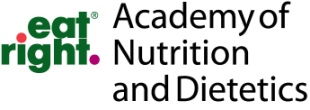 Quality Criteria Checklist: Primary ResearchSelect a rating from the 
drop-down menu Updated: November 2022CitationStudy DesignClassQuality Rating + (Positive)    - (Negative)    (Neutral)Research PurposeInclusion CriteriaExclusion CriteriaDescription of Study ProtocolRecruitment:       Design:       Blinding used (if applicable):       Intervention (if applicable):       Statistical Analysis:       Data Collection SummaryTiming of Measurements:      Dependent Variables:       Independent Variables:       Control Variables:      Description of Actual Data SampleInitial:         (      Males         Females)Attrition (final N):       Age:       Ethnicity:       Other relevant demographics:       Anthropometrics:       Location:       Summary of ResultsKey Findings:      Other Findings:      Author ConclusionReviewer CommentsFunding SourceSymbols UsedExplanation+Positive – Indicates that the report has clearly addressed issues of inclusion/exclusion, bias, generalizability, and data collection and analysis--Negative – Indicates that these issues have not been adequately addressed.Neutral – indicates that the report is neither exceptionally strong nor exceptionally weekRelevance QuestionsRelevance QuestionsRelevance QuestionsWould implementing the studied intervention or procedure (if found successful) result in improved outcomes for the patients/clients/population group? (NA for some Epi studies)1Did the authors study an outcome (dependent variable) or topic that the patients/clients/population group would care about?2Is the focus of the intervention or procedure (independent variable) or topic of study a common issue of concern to dietetics practice?3Is the intervention or procedure feasible? (NA for some epidemiological studies)4If the answers to all of the above relevance questions are “Yes,” the report is eligible for designation with a plus (+) on the Evidence Quality Worksheet, depending on answers to the following validity questions.If the answers to all of the above relevance questions are “Yes,” the report is eligible for designation with a plus (+) on the Evidence Quality Worksheet, depending on answers to the following validity questions.If the answers to all of the above relevance questions are “Yes,” the report is eligible for designation with a plus (+) on the Evidence Quality Worksheet, depending on answers to the following validity questions.Validity QuestionsValidity QuestionsValidity QuestionsWas the research question clearly stated?Was the specific intervention(s) or procedure (independent variable(s)) identified?Was the outcome(s) (dependent variable(s)) clearly indicated?Were the target population and setting specified?1Was the research question clearly stated?Was the specific intervention(s) or procedure (independent variable(s)) identified?Was the outcome(s) (dependent variable(s)) clearly indicated?Were the target population and setting specified?1.1Was the research question clearly stated?Was the specific intervention(s) or procedure (independent variable(s)) identified?Was the outcome(s) (dependent variable(s)) clearly indicated?Were the target population and setting specified?1.2Was the research question clearly stated?Was the specific intervention(s) or procedure (independent variable(s)) identified?Was the outcome(s) (dependent variable(s)) clearly indicated?Were the target population and setting specified?1.3Was the selection of study subjects/patients free from bias?Were inclusion/exclusion criteria specified (e.g., risk, point in disease progression, diagnostic or prognosis criteria), and with sufficient detail and without omitting criteria critical to the study?Were criteria applied equally to all study groups?Were health, demographics, and other characteristics of subjects described?Were the subjects/patients a representative sample of the relevant population?2Was the selection of study subjects/patients free from bias?Were inclusion/exclusion criteria specified (e.g., risk, point in disease progression, diagnostic or prognosis criteria), and with sufficient detail and without omitting criteria critical to the study?Were criteria applied equally to all study groups?Were health, demographics, and other characteristics of subjects described?Were the subjects/patients a representative sample of the relevant population?2.1Was the selection of study subjects/patients free from bias?Were inclusion/exclusion criteria specified (e.g., risk, point in disease progression, diagnostic or prognosis criteria), and with sufficient detail and without omitting criteria critical to the study?Were criteria applied equally to all study groups?Were health, demographics, and other characteristics of subjects described?Were the subjects/patients a representative sample of the relevant population?2.2Was the selection of study subjects/patients free from bias?Were inclusion/exclusion criteria specified (e.g., risk, point in disease progression, diagnostic or prognosis criteria), and with sufficient detail and without omitting criteria critical to the study?Were criteria applied equally to all study groups?Were health, demographics, and other characteristics of subjects described?Were the subjects/patients a representative sample of the relevant population?2.3Was the selection of study subjects/patients free from bias?Were inclusion/exclusion criteria specified (e.g., risk, point in disease progression, diagnostic or prognosis criteria), and with sufficient detail and without omitting criteria critical to the study?Were criteria applied equally to all study groups?Were health, demographics, and other characteristics of subjects described?Were the subjects/patients a representative sample of the relevant population?2.4Were study groups comparable?Was the method of assigning subjects/patients to groups described and unbiased? (Method of randomization identified if RCT)Were distribution of disease status, prognostic factors, and other factors (e.g., demographics) similar across study groups at baseline?Were concurrent controls used? (Concurrent preferred over historical controls.)If cohort study or cross-sectional study, were groups comparable on important confounding factors and/or were preexisting differences accounted for by using appropriate adjustments in statistical analysis?If case control study, were potential confounding factors comparable for cases and controls? (If case series or trial with subjects serving as own control, this criterion is not applicable. Criterion may not be applicable in some cross-sectional studies.)If diagnostic test, was there an independent blind comparison with an appropriate reference standard (e.g., “gold standard”)?3Were study groups comparable?Was the method of assigning subjects/patients to groups described and unbiased? (Method of randomization identified if RCT)Were distribution of disease status, prognostic factors, and other factors (e.g., demographics) similar across study groups at baseline?Were concurrent controls used? (Concurrent preferred over historical controls.)If cohort study or cross-sectional study, were groups comparable on important confounding factors and/or were preexisting differences accounted for by using appropriate adjustments in statistical analysis?If case control study, were potential confounding factors comparable for cases and controls? (If case series or trial with subjects serving as own control, this criterion is not applicable. Criterion may not be applicable in some cross-sectional studies.)If diagnostic test, was there an independent blind comparison with an appropriate reference standard (e.g., “gold standard”)?3.1Were study groups comparable?Was the method of assigning subjects/patients to groups described and unbiased? (Method of randomization identified if RCT)Were distribution of disease status, prognostic factors, and other factors (e.g., demographics) similar across study groups at baseline?Were concurrent controls used? (Concurrent preferred over historical controls.)If cohort study or cross-sectional study, were groups comparable on important confounding factors and/or were preexisting differences accounted for by using appropriate adjustments in statistical analysis?If case control study, were potential confounding factors comparable for cases and controls? (If case series or trial with subjects serving as own control, this criterion is not applicable. Criterion may not be applicable in some cross-sectional studies.)If diagnostic test, was there an independent blind comparison with an appropriate reference standard (e.g., “gold standard”)?3.2Were study groups comparable?Was the method of assigning subjects/patients to groups described and unbiased? (Method of randomization identified if RCT)Were distribution of disease status, prognostic factors, and other factors (e.g., demographics) similar across study groups at baseline?Were concurrent controls used? (Concurrent preferred over historical controls.)If cohort study or cross-sectional study, were groups comparable on important confounding factors and/or were preexisting differences accounted for by using appropriate adjustments in statistical analysis?If case control study, were potential confounding factors comparable for cases and controls? (If case series or trial with subjects serving as own control, this criterion is not applicable. Criterion may not be applicable in some cross-sectional studies.)If diagnostic test, was there an independent blind comparison with an appropriate reference standard (e.g., “gold standard”)?3.3Were study groups comparable?Was the method of assigning subjects/patients to groups described and unbiased? (Method of randomization identified if RCT)Were distribution of disease status, prognostic factors, and other factors (e.g., demographics) similar across study groups at baseline?Were concurrent controls used? (Concurrent preferred over historical controls.)If cohort study or cross-sectional study, were groups comparable on important confounding factors and/or were preexisting differences accounted for by using appropriate adjustments in statistical analysis?If case control study, were potential confounding factors comparable for cases and controls? (If case series or trial with subjects serving as own control, this criterion is not applicable. Criterion may not be applicable in some cross-sectional studies.)If diagnostic test, was there an independent blind comparison with an appropriate reference standard (e.g., “gold standard”)?3.4Were study groups comparable?Was the method of assigning subjects/patients to groups described and unbiased? (Method of randomization identified if RCT)Were distribution of disease status, prognostic factors, and other factors (e.g., demographics) similar across study groups at baseline?Were concurrent controls used? (Concurrent preferred over historical controls.)If cohort study or cross-sectional study, were groups comparable on important confounding factors and/or were preexisting differences accounted for by using appropriate adjustments in statistical analysis?If case control study, were potential confounding factors comparable for cases and controls? (If case series or trial with subjects serving as own control, this criterion is not applicable. Criterion may not be applicable in some cross-sectional studies.)If diagnostic test, was there an independent blind comparison with an appropriate reference standard (e.g., “gold standard”)?3.5Were study groups comparable?Was the method of assigning subjects/patients to groups described and unbiased? (Method of randomization identified if RCT)Were distribution of disease status, prognostic factors, and other factors (e.g., demographics) similar across study groups at baseline?Were concurrent controls used? (Concurrent preferred over historical controls.)If cohort study or cross-sectional study, were groups comparable on important confounding factors and/or were preexisting differences accounted for by using appropriate adjustments in statistical analysis?If case control study, were potential confounding factors comparable for cases and controls? (If case series or trial with subjects serving as own control, this criterion is not applicable. Criterion may not be applicable in some cross-sectional studies.)If diagnostic test, was there an independent blind comparison with an appropriate reference standard (e.g., “gold standard”)?3.6Was method of handling withdrawals described?Were follow up methods described and the same for all groups?Was the number, characteristics of withdrawals (i.e., dropouts, lost to follow up, attrition rate) and/or response rate (cross-sectional studies) described for each group? (Follow up goal for a strong study is 80%.)Were all enrolled subjects/patients (in the original sample) accounted for?  Were reasons for withdrawals similar across groupsIf diagnostic test, was decision to perform reference test not dependent on results of test under study?4Was method of handling withdrawals described?Were follow up methods described and the same for all groups?Was the number, characteristics of withdrawals (i.e., dropouts, lost to follow up, attrition rate) and/or response rate (cross-sectional studies) described for each group? (Follow up goal for a strong study is 80%.)Were all enrolled subjects/patients (in the original sample) accounted for?  Were reasons for withdrawals similar across groupsIf diagnostic test, was decision to perform reference test not dependent on results of test under study?4.1Was method of handling withdrawals described?Were follow up methods described and the same for all groups?Was the number, characteristics of withdrawals (i.e., dropouts, lost to follow up, attrition rate) and/or response rate (cross-sectional studies) described for each group? (Follow up goal for a strong study is 80%.)Were all enrolled subjects/patients (in the original sample) accounted for?  Were reasons for withdrawals similar across groupsIf diagnostic test, was decision to perform reference test not dependent on results of test under study?4.2Was method of handling withdrawals described?Were follow up methods described and the same for all groups?Was the number, characteristics of withdrawals (i.e., dropouts, lost to follow up, attrition rate) and/or response rate (cross-sectional studies) described for each group? (Follow up goal for a strong study is 80%.)Were all enrolled subjects/patients (in the original sample) accounted for?  Were reasons for withdrawals similar across groupsIf diagnostic test, was decision to perform reference test not dependent on results of test under study?4.3Was method of handling withdrawals described?Were follow up methods described and the same for all groups?Was the number, characteristics of withdrawals (i.e., dropouts, lost to follow up, attrition rate) and/or response rate (cross-sectional studies) described for each group? (Follow up goal for a strong study is 80%.)Were all enrolled subjects/patients (in the original sample) accounted for?  Were reasons for withdrawals similar across groupsIf diagnostic test, was decision to perform reference test not dependent on results of test under study?4.4Was method of handling withdrawals described?Were follow up methods described and the same for all groups?Was the number, characteristics of withdrawals (i.e., dropouts, lost to follow up, attrition rate) and/or response rate (cross-sectional studies) described for each group? (Follow up goal for a strong study is 80%.)Were all enrolled subjects/patients (in the original sample) accounted for?  Were reasons for withdrawals similar across groupsIf diagnostic test, was decision to perform reference test not dependent on results of test under study?4.5Was blinding used to prevent introduction of bias?In intervention study, were subjects, clinicians/practitioners, and investigators blinded to treatment group, as appropriate?Were data collectors blinded for outcomes assessment? (If outcome is measured  using an objective test, such as a lab value, this criterion is assumed to be met.)In cohort study or cross-sectional study, were measurements of outcomes and risk  factors blinded? In case control study, was case definition explicit and case ascertainment not influenced by exposure status?In diagnostic study, were test results blinded to patient history and other test results?5Was blinding used to prevent introduction of bias?In intervention study, were subjects, clinicians/practitioners, and investigators blinded to treatment group, as appropriate?Were data collectors blinded for outcomes assessment? (If outcome is measured  using an objective test, such as a lab value, this criterion is assumed to be met.)In cohort study or cross-sectional study, were measurements of outcomes and risk  factors blinded? In case control study, was case definition explicit and case ascertainment not influenced by exposure status?In diagnostic study, were test results blinded to patient history and other test results?5.1Was blinding used to prevent introduction of bias?In intervention study, were subjects, clinicians/practitioners, and investigators blinded to treatment group, as appropriate?Were data collectors blinded for outcomes assessment? (If outcome is measured  using an objective test, such as a lab value, this criterion is assumed to be met.)In cohort study or cross-sectional study, were measurements of outcomes and risk  factors blinded? In case control study, was case definition explicit and case ascertainment not influenced by exposure status?In diagnostic study, were test results blinded to patient history and other test results?5.2Was blinding used to prevent introduction of bias?In intervention study, were subjects, clinicians/practitioners, and investigators blinded to treatment group, as appropriate?Were data collectors blinded for outcomes assessment? (If outcome is measured  using an objective test, such as a lab value, this criterion is assumed to be met.)In cohort study or cross-sectional study, were measurements of outcomes and risk  factors blinded? In case control study, was case definition explicit and case ascertainment not influenced by exposure status?In diagnostic study, were test results blinded to patient history and other test results?5.3Was blinding used to prevent introduction of bias?In intervention study, were subjects, clinicians/practitioners, and investigators blinded to treatment group, as appropriate?Were data collectors blinded for outcomes assessment? (If outcome is measured  using an objective test, such as a lab value, this criterion is assumed to be met.)In cohort study or cross-sectional study, were measurements of outcomes and risk  factors blinded? In case control study, was case definition explicit and case ascertainment not influenced by exposure status?In diagnostic study, were test results blinded to patient history and other test results?5.4Was blinding used to prevent introduction of bias?In intervention study, were subjects, clinicians/practitioners, and investigators blinded to treatment group, as appropriate?Were data collectors blinded for outcomes assessment? (If outcome is measured  using an objective test, such as a lab value, this criterion is assumed to be met.)In cohort study or cross-sectional study, were measurements of outcomes and risk  factors blinded? In case control study, was case definition explicit and case ascertainment not influenced by exposure status?In diagnostic study, were test results blinded to patient history and other test results?5.5Were intervention/therapeutic regimens/exposure factor or procedure and any comparison(s) described in detail? Were intervening factors described?In RCT or other intervention trial, were protocols described for all regimens studied?In observational study, were interventions, study settings, and clinicians/provider   described?Was the intensity and duration of the intervention or exposure factor sufficient to produce a meaningful effect?Was the amount of exposure and, if relevant, subject/patient compliance measured?Were co-interventions (e.g., ancillary treatments, other therapies) described?Were extra or unplanned treatments described?Was the information for 6.4, 6.5, and 6.6 assessed the same way for all groups?In diagnostic study, were details of test administration and replication sufficient?6Were intervention/therapeutic regimens/exposure factor or procedure and any comparison(s) described in detail? Were intervening factors described?In RCT or other intervention trial, were protocols described for all regimens studied?In observational study, were interventions, study settings, and clinicians/provider   described?Was the intensity and duration of the intervention or exposure factor sufficient to produce a meaningful effect?Was the amount of exposure and, if relevant, subject/patient compliance measured?Were co-interventions (e.g., ancillary treatments, other therapies) described?Were extra or unplanned treatments described?Was the information for 6.4, 6.5, and 6.6 assessed the same way for all groups?In diagnostic study, were details of test administration and replication sufficient?6.1Were intervention/therapeutic regimens/exposure factor or procedure and any comparison(s) described in detail? Were intervening factors described?In RCT or other intervention trial, were protocols described for all regimens studied?In observational study, were interventions, study settings, and clinicians/provider   described?Was the intensity and duration of the intervention or exposure factor sufficient to produce a meaningful effect?Was the amount of exposure and, if relevant, subject/patient compliance measured?Were co-interventions (e.g., ancillary treatments, other therapies) described?Were extra or unplanned treatments described?Was the information for 6.4, 6.5, and 6.6 assessed the same way for all groups?In diagnostic study, were details of test administration and replication sufficient?6.2Were intervention/therapeutic regimens/exposure factor or procedure and any comparison(s) described in detail? Were intervening factors described?In RCT or other intervention trial, were protocols described for all regimens studied?In observational study, were interventions, study settings, and clinicians/provider   described?Was the intensity and duration of the intervention or exposure factor sufficient to produce a meaningful effect?Was the amount of exposure and, if relevant, subject/patient compliance measured?Were co-interventions (e.g., ancillary treatments, other therapies) described?Were extra or unplanned treatments described?Was the information for 6.4, 6.5, and 6.6 assessed the same way for all groups?In diagnostic study, were details of test administration and replication sufficient?6.3Were intervention/therapeutic regimens/exposure factor or procedure and any comparison(s) described in detail? Were intervening factors described?In RCT or other intervention trial, were protocols described for all regimens studied?In observational study, were interventions, study settings, and clinicians/provider   described?Was the intensity and duration of the intervention or exposure factor sufficient to produce a meaningful effect?Was the amount of exposure and, if relevant, subject/patient compliance measured?Were co-interventions (e.g., ancillary treatments, other therapies) described?Were extra or unplanned treatments described?Was the information for 6.4, 6.5, and 6.6 assessed the same way for all groups?In diagnostic study, were details of test administration and replication sufficient?6.4Were intervention/therapeutic regimens/exposure factor or procedure and any comparison(s) described in detail? Were intervening factors described?In RCT or other intervention trial, were protocols described for all regimens studied?In observational study, were interventions, study settings, and clinicians/provider   described?Was the intensity and duration of the intervention or exposure factor sufficient to produce a meaningful effect?Was the amount of exposure and, if relevant, subject/patient compliance measured?Were co-interventions (e.g., ancillary treatments, other therapies) described?Were extra or unplanned treatments described?Was the information for 6.4, 6.5, and 6.6 assessed the same way for all groups?In diagnostic study, were details of test administration and replication sufficient?6.5Were intervention/therapeutic regimens/exposure factor or procedure and any comparison(s) described in detail? Were intervening factors described?In RCT or other intervention trial, were protocols described for all regimens studied?In observational study, were interventions, study settings, and clinicians/provider   described?Was the intensity and duration of the intervention or exposure factor sufficient to produce a meaningful effect?Was the amount of exposure and, if relevant, subject/patient compliance measured?Were co-interventions (e.g., ancillary treatments, other therapies) described?Were extra or unplanned treatments described?Was the information for 6.4, 6.5, and 6.6 assessed the same way for all groups?In diagnostic study, were details of test administration and replication sufficient?6.6Were intervention/therapeutic regimens/exposure factor or procedure and any comparison(s) described in detail? Were intervening factors described?In RCT or other intervention trial, were protocols described for all regimens studied?In observational study, were interventions, study settings, and clinicians/provider   described?Was the intensity and duration of the intervention or exposure factor sufficient to produce a meaningful effect?Was the amount of exposure and, if relevant, subject/patient compliance measured?Were co-interventions (e.g., ancillary treatments, other therapies) described?Were extra or unplanned treatments described?Was the information for 6.4, 6.5, and 6.6 assessed the same way for all groups?In diagnostic study, were details of test administration and replication sufficient?6.7Were intervention/therapeutic regimens/exposure factor or procedure and any comparison(s) described in detail? Were intervening factors described?In RCT or other intervention trial, were protocols described for all regimens studied?In observational study, were interventions, study settings, and clinicians/provider   described?Was the intensity and duration of the intervention or exposure factor sufficient to produce a meaningful effect?Was the amount of exposure and, if relevant, subject/patient compliance measured?Were co-interventions (e.g., ancillary treatments, other therapies) described?Were extra or unplanned treatments described?Was the information for 6.4, 6.5, and 6.6 assessed the same way for all groups?In diagnostic study, were details of test administration and replication sufficient?6.8Were outcomes clearly defined and the measurements valid and reliable?Were primary and secondary endpoints described and relevant to the question?  Were nutrition measures appropriate to question and outcomes of concern?Was the period of follow-up long enough for important outcome(s) to occur?Were the observations and measurements based on standard, valid, and reliable data collection instruments/tests/procedures?Was the measurement of effect at an appropriate level of precision?Were other factors accounted for (measured) that could affect outcomes?Were the measurements conducted consistently across groups?7Were outcomes clearly defined and the measurements valid and reliable?Were primary and secondary endpoints described and relevant to the question?  Were nutrition measures appropriate to question and outcomes of concern?Was the period of follow-up long enough for important outcome(s) to occur?Were the observations and measurements based on standard, valid, and reliable data collection instruments/tests/procedures?Was the measurement of effect at an appropriate level of precision?Were other factors accounted for (measured) that could affect outcomes?Were the measurements conducted consistently across groups?7.1Were outcomes clearly defined and the measurements valid and reliable?Were primary and secondary endpoints described and relevant to the question?  Were nutrition measures appropriate to question and outcomes of concern?Was the period of follow-up long enough for important outcome(s) to occur?Were the observations and measurements based on standard, valid, and reliable data collection instruments/tests/procedures?Was the measurement of effect at an appropriate level of precision?Were other factors accounted for (measured) that could affect outcomes?Were the measurements conducted consistently across groups?7.2Were outcomes clearly defined and the measurements valid and reliable?Were primary and secondary endpoints described and relevant to the question?  Were nutrition measures appropriate to question and outcomes of concern?Was the period of follow-up long enough for important outcome(s) to occur?Were the observations and measurements based on standard, valid, and reliable data collection instruments/tests/procedures?Was the measurement of effect at an appropriate level of precision?Were other factors accounted for (measured) that could affect outcomes?Were the measurements conducted consistently across groups?7.3Were outcomes clearly defined and the measurements valid and reliable?Were primary and secondary endpoints described and relevant to the question?  Were nutrition measures appropriate to question and outcomes of concern?Was the period of follow-up long enough for important outcome(s) to occur?Were the observations and measurements based on standard, valid, and reliable data collection instruments/tests/procedures?Was the measurement of effect at an appropriate level of precision?Were other factors accounted for (measured) that could affect outcomes?Were the measurements conducted consistently across groups?7.4Were outcomes clearly defined and the measurements valid and reliable?Were primary and secondary endpoints described and relevant to the question?  Were nutrition measures appropriate to question and outcomes of concern?Was the period of follow-up long enough for important outcome(s) to occur?Were the observations and measurements based on standard, valid, and reliable data collection instruments/tests/procedures?Was the measurement of effect at an appropriate level of precision?Were other factors accounted for (measured) that could affect outcomes?Were the measurements conducted consistently across groups?7.5Were outcomes clearly defined and the measurements valid and reliable?Were primary and secondary endpoints described and relevant to the question?  Were nutrition measures appropriate to question and outcomes of concern?Was the period of follow-up long enough for important outcome(s) to occur?Were the observations and measurements based on standard, valid, and reliable data collection instruments/tests/procedures?Was the measurement of effect at an appropriate level of precision?Were other factors accounted for (measured) that could affect outcomes?Were the measurements conducted consistently across groups?7.6Were outcomes clearly defined and the measurements valid and reliable?Were primary and secondary endpoints described and relevant to the question?  Were nutrition measures appropriate to question and outcomes of concern?Was the period of follow-up long enough for important outcome(s) to occur?Were the observations and measurements based on standard, valid, and reliable data collection instruments/tests/procedures?Was the measurement of effect at an appropriate level of precision?Were other factors accounted for (measured) that could affect outcomes?Were the measurements conducted consistently across groups?7.7Was the statistical analysis appropriate for the study design and type of outcome indicators? Were statistical analyses adequately described the results reported appropriately?Were correct statistical tests used and assumptions of test not violated?Were statistics reported with levels of significance and/or confidence intervals?Was “intent to treat” analysis of outcomes done (and as appropriate, was there an analysis of outcomes for those maximally exposed or a dose-response analysis)?Were adequate adjustments made for effects of confounding factors that might have affected the outcomes (e.g., multivariate analyses)?Was clinical significance as well as statistical significance reported?If negative findings, was a power calculation reported to address type 2 error?8Was the statistical analysis appropriate for the study design and type of outcome indicators? Were statistical analyses adequately described the results reported appropriately?Were correct statistical tests used and assumptions of test not violated?Were statistics reported with levels of significance and/or confidence intervals?Was “intent to treat” analysis of outcomes done (and as appropriate, was there an analysis of outcomes for those maximally exposed or a dose-response analysis)?Were adequate adjustments made for effects of confounding factors that might have affected the outcomes (e.g., multivariate analyses)?Was clinical significance as well as statistical significance reported?If negative findings, was a power calculation reported to address type 2 error?8.1Was the statistical analysis appropriate for the study design and type of outcome indicators? Were statistical analyses adequately described the results reported appropriately?Were correct statistical tests used and assumptions of test not violated?Were statistics reported with levels of significance and/or confidence intervals?Was “intent to treat” analysis of outcomes done (and as appropriate, was there an analysis of outcomes for those maximally exposed or a dose-response analysis)?Were adequate adjustments made for effects of confounding factors that might have affected the outcomes (e.g., multivariate analyses)?Was clinical significance as well as statistical significance reported?If negative findings, was a power calculation reported to address type 2 error?8.2Was the statistical analysis appropriate for the study design and type of outcome indicators? Were statistical analyses adequately described the results reported appropriately?Were correct statistical tests used and assumptions of test not violated?Were statistics reported with levels of significance and/or confidence intervals?Was “intent to treat” analysis of outcomes done (and as appropriate, was there an analysis of outcomes for those maximally exposed or a dose-response analysis)?Were adequate adjustments made for effects of confounding factors that might have affected the outcomes (e.g., multivariate analyses)?Was clinical significance as well as statistical significance reported?If negative findings, was a power calculation reported to address type 2 error?8.3Was the statistical analysis appropriate for the study design and type of outcome indicators? Were statistical analyses adequately described the results reported appropriately?Were correct statistical tests used and assumptions of test not violated?Were statistics reported with levels of significance and/or confidence intervals?Was “intent to treat” analysis of outcomes done (and as appropriate, was there an analysis of outcomes for those maximally exposed or a dose-response analysis)?Were adequate adjustments made for effects of confounding factors that might have affected the outcomes (e.g., multivariate analyses)?Was clinical significance as well as statistical significance reported?If negative findings, was a power calculation reported to address type 2 error?8.4Was the statistical analysis appropriate for the study design and type of outcome indicators? Were statistical analyses adequately described the results reported appropriately?Were correct statistical tests used and assumptions of test not violated?Were statistics reported with levels of significance and/or confidence intervals?Was “intent to treat” analysis of outcomes done (and as appropriate, was there an analysis of outcomes for those maximally exposed or a dose-response analysis)?Were adequate adjustments made for effects of confounding factors that might have affected the outcomes (e.g., multivariate analyses)?Was clinical significance as well as statistical significance reported?If negative findings, was a power calculation reported to address type 2 error?8.5Was the statistical analysis appropriate for the study design and type of outcome indicators? Were statistical analyses adequately described the results reported appropriately?Were correct statistical tests used and assumptions of test not violated?Were statistics reported with levels of significance and/or confidence intervals?Was “intent to treat” analysis of outcomes done (and as appropriate, was there an analysis of outcomes for those maximally exposed or a dose-response analysis)?Were adequate adjustments made for effects of confounding factors that might have affected the outcomes (e.g., multivariate analyses)?Was clinical significance as well as statistical significance reported?If negative findings, was a power calculation reported to address type 2 error?8.6Was the statistical analysis appropriate for the study design and type of outcome indicators? Were statistical analyses adequately described the results reported appropriately?Were correct statistical tests used and assumptions of test not violated?Were statistics reported with levels of significance and/or confidence intervals?Was “intent to treat” analysis of outcomes done (and as appropriate, was there an analysis of outcomes for those maximally exposed or a dose-response analysis)?Were adequate adjustments made for effects of confounding factors that might have affected the outcomes (e.g., multivariate analyses)?Was clinical significance as well as statistical significance reported?If negative findings, was a power calculation reported to address type 2 error?8.7Are conclusions supported by results with biases and limitations taken into consideration?Is there a discussion of findings?Are biases and study limitations identified and discussed?9Are conclusions supported by results with biases and limitations taken into consideration?Is there a discussion of findings?Are biases and study limitations identified and discussed?9.1Are conclusions supported by results with biases and limitations taken into consideration?Is there a discussion of findings?Are biases and study limitations identified and discussed?9.2Is bias due to study’s funding or sponsorship unlikely?Were sources of funding and investigators’ affiliations described?Was there no apparent conflict of interest?10Is bias due to study’s funding or sponsorship unlikely?Were sources of funding and investigators’ affiliations described?Was there no apparent conflict of interest?10.1Is bias due to study’s funding or sponsorship unlikely?Were sources of funding and investigators’ affiliations described?Was there no apparent conflict of interest?10.2MINUS/NEGATIVE (-)If most (six or more) of the answers to the above validity questions are “No,” the review should be designated with a minus  (-) symbol on the Evidence Worksheet.MINUS/NEGATIVE (-)If most (six or more) of the answers to the above validity questions are “No,” the review should be designated with a minus  (-) symbol on the Evidence Worksheet.MINUS/NEGATIVE (-)If most (six or more) of the answers to the above validity questions are “No,” the review should be designated with a minus  (-) symbol on the Evidence Worksheet.NEUTRAL ()If the answer to any of the first four validity questions (1-4) is “No” but other criteria indicate strengths, the review should be designated with a neutral () symbol on the Evidence Worksheet.NEUTRAL ()If the answer to any of the first four validity questions (1-4) is “No” but other criteria indicate strengths, the review should be designated with a neutral () symbol on the Evidence Worksheet.NEUTRAL ()If the answer to any of the first four validity questions (1-4) is “No” but other criteria indicate strengths, the review should be designated with a neutral () symbol on the Evidence Worksheet./POSITIVE (+)If most of the answers to the above validity questions are “yes” (must include 1, 2, 3, and 4), the review should be designated with a plus symbol (+) on the Evidence Worksheet./POSITIVE (+)If most of the answers to the above validity questions are “yes” (must include 1, 2, 3, and 4), the review should be designated with a plus symbol (+) on the Evidence Worksheet./POSITIVE (+)If most of the answers to the above validity questions are “yes” (must include 1, 2, 3, and 4), the review should be designated with a plus symbol (+) on the Evidence Worksheet.